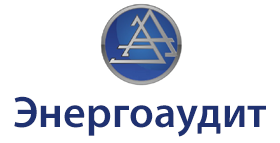 РЕЗУЛЬТАТЫ ПЛАНОВОЙ ПРОВЕРКИ ЧЛЕНОВ СРО НП «ЭНЕРГОАУДИТ» ЗА 2016 ГОД№ в реестреНаименование юридического лица/ индивидуальный предпринимательИННОснованиеРезультат проверки0027ООО «Облстройпроект»6163108410Акт № 1-ЭПД-12-16 от 31.12.2016пройдена0028АО «Каменскволокно»6147019153Акт № 2-ЭПД-12-16 от 31.12.2016пройдена0029ООО «НПК СВ»6167087810Акт № 3-ЭПД-12-16 от 31.12.2016не пройдена0030ООО «Энергоресурс»6168055875Акт № 4-ЭПД-12-16 от 31.12.2016не пройдена0033ООО «Вектор»6161061615Акт № 5-ЭПД-12-16 от 31.12.2016не пройдена0034ООО «Югресурс»6163091083Акт № 6-ЭПД-12-16 от 31.12.2016не пройдена0036ООО «Захаровское»6163092471Акт № 7-ЭПД-12-16 от 31.12.2016не пройдена0037ООО «Конкорд»6165137270Акт № 8-ЭПД-12-16 от 31.12.2016пройдена0039ООО «Геостройпроект»6162016799Акт № 9-ЭПД-12-16 от 31.12.2016не пройдена0044ООО «Поволжский центр энергоэффективности»3435108333Акт № 10-ЭПД-12-16 от 31.12.2016пройдена0046ООО «ЭнергоАудитМонтаж»6143076947Акт № 11-ЭПД-12-16 от 31.12.2016не пройдена0047ООО «Био-Климат-Юг»6165134889Акт № 12-ЭПД-12-16 от 31.12.2016пройдена0052ООО «СтройЭнерго»6161062048Акт № 13-ЭПД-12-16 от 31.12.2016не пройдена0055ООО «Проектно-строительная компания «Импульс»6140030750Акт № 14-ЭПД-12-16 от 31.12.2016пройдена0056ООО «Центр энергоэкспертиз»2394006010Акт № 15-ЭПД-12-16 от 31.12.2016не пройдена0063ООО «Юг-Консалт»6150056740Акт № 16-ЭПД-12-16 от 31.12.2016не пройдена0065ООО «Мастер»6107007017Акт № 17-ЭПД-12-16 от 31.12.2016пройдена0066ООО «Проектно-конструкторское бюро «Юг Руси»6167070101Акт № 18-ЭПД-12-16 от 31.12.2016пройдена0067ООО «Геотехника-Блок-Сервис»6167009756Акт № 19-ЭПД-12-16 от 31.12.2016не пройдена0068«Строительно-коммерческая фирма «АРТ» (ООО)2015001040Акт № 20-ЭПД-12-16 от 31.12.2016не пройдена0069ООО «Фотон»6121007499Акт № 21-ЭПД-12-16 от 31.12.2016пройдена0070ООО «Сервис и технологии»6165158745Акт № 22-ЭПД-12-16 от 31.12.2016пройдена0072ООО «Яшалтинские коммунальные системы»0812002315Акт № 24-ЭПД-12-16 от 31.12.2016не пройдена0073ООО «НЦПР «РИСК-Н»2312123234Акт № 25-ЭПД-12-16 от 31.12.2016пройдена0074ООО «НИИ «ПолиТехПроект»6155061310Акт № 26-ЭПД-12-16 от 31.12.2016не пройдена0075ФГАОУ ВНО «ЮФУ»6163027810Акт № 27-ЭПД-12-16 от 31.12.2016не пройдена0078ООО «Спецсервис-Юг»6164314310Акт № 28-ЭПД-12-16 от 31.12.2016не пройдена0079ИП Меркулов А.В.615007599748Акт № 20-ЭПД-12-16 от 31.12.2016пройдена0081ООО «Риск-Юг»2312115473Акт № 30-ЭПД-12-16 от 31.12.2016пройдена